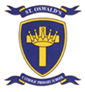 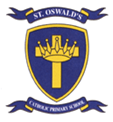 Our first full week of term has gone very well with lots of smiling faces and exciting activities completed. There will be lots of tired children this weekend ! Thank you to the children who have been following our new rules and procedures in school helping to keep us all safe. Thank you to the parents/carers who have followed our drop off and pick up rules which minimizes the footfall on the dirt track and on the playgrounds after school. Please continue to call or email school with any information you need the class teacher to know that your child can’t pass on as you cannot speak to class teachers at the door. Messages are phoned through to class immediately. Thank you to parents for keeping us well informed about reasons their child is absent. It is essential that you inform us if your child has a Covid test and that you inform us of the result immediately.Although we have had a few sunny days  please ensure your child has a coat in school every day as they will be playing outside in all weathers unless the rain is very heavy.FIRE DRILLWe had a fire drill on Thursday to familiarize the children with the arrangements for their new class and under Covid secure procedures. BOOK BAGS AND READING BOOKS Reading books will be sent home from Tuesday 15th September. Books should be brought to school every Monday and will be changed  and sent home every Tuesday as usual. Any books sent home will have been quarantined for at least 72 hours.NUT ALLERGIESWe have a few children in school with a nut allergy so we ask you not to send nuts or food containing nuts into school and thank you for your co-operation. PACKED LUNCHESPlease ensure that you send a healthy lunch into school with your child. There are lots of ideas online.www.nhs.uk/change4lifeWEBSITE, TWITTER AND SCHUDIO APPPlease ensure that you check these regularly as all our updates and new information are published on these platforms.@saintoswaldswww.stoswaldswigan.co.uk